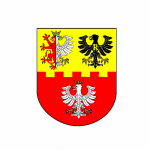 INFORMACJA Z OTWARCIA OFERTCzęść 1 - Zadanie 1: Zimowe utrzymanie pasów drogowych dróg powiatowych na terenie miasta i gminy Aleksandrów Łódzki, oraz gminy Parzęczew.Część 2 - Zadanie 2: Zimowe utrzymanie pasów drogowych dróg powiatowych na terenie gminy Ozorków i gminy Zgierz.Część 3 – Zadanie 3: Zimowe utrzymanie pasów drogowych dróg powiatowych na terenie miasta  i gminy Stryków oraz gminy Głowno.
Część 4 – Zadanie 4: Zimowe utrzymanie pasów drogowych dróg powiatowych na terenie miasta  Zgierza.WAŻNE! ZAMAWIAJĄCY INFORMUJE:Wykonawca zobowiązany jest przekazać Zamawiającemu oświadczenie o przynależności lub brak przynależności do tej samej grupy kapitałowej, o którym mowa w art. 24 ust. 1 pkt. 23 Ustawy,         w terminie 3 dni od dnia zamieszczenia na stronie internetowej Zamawiającego informacji z otwarcia ofert,  przedstawionej powyżej.W przypadku, gdy Wykonawca należy do tej samej grupy kapitałowej wraz ze złożeniem oświadczenia, Wykonawca może przedstawić dowody, że powiązania z innym Wykonawcą nie prowadzą do zakłócenia konkurencji w niniejszym postępowaniu o udzielenie zamówienia.                                                                 Przewodniczy Zarządu Powiatu Zgierskiego                                                                 Bogdan Jarota                                                                 Członek Zarządu                                                                 Katarzyna ŁebedowskaMiejscowośćZgierz, dnia   21-09-2020ZamawiającyPowiat Zgierski reprezentowany przez Zarząd Powiatu ZgierskiegoSadowa 6A95-100 ZgierzNazwa zamówienia:Zimowe utrzymanie pasów drogowych dróg powiatowych na terenie Powiatu Zgierskiego - cztery zadania .numer rejestru: ZP.272.18.2020Numer postępowaniaZP.272.18.2020Tryb postępowania:przetarg nieograniczonyLink do postępowania: http://platformazakupowa.pl/transakcja/369534Działając na mocy art. 86 ust. 5 ustawy z 29 stycznia 2004 r. – Prawo zamówień publicznych (tekst jedn.: Dz.U. z 2018 r. poz. 1986), zwanej dalej ustawą Pzp, zawiadamia, że:1.Otwarcie ofert odbyło się w dniu21-09-2020godz.10:30:00wStarostwo Powiatowe                     w Zgierzu ul. Sadowa 6A,                  95-100 Zgierz pokój 207 piętro II2.Kwota brutto, jaką Zamawiający zamierza przeznaczyć na sfinansowanie zamówienia wynosi:Kwota brutto, jaką Zamawiający zamierza przeznaczyć na sfinansowanie zamówienia wynosi:Kwota brutto, jaką Zamawiający zamierza przeznaczyć na sfinansowanie zamówienia wynosi:Kwota brutto, jaką Zamawiający zamierza przeznaczyć na sfinansowanie zamówienia wynosi:Kwota brutto, jaką Zamawiający zamierza przeznaczyć na sfinansowanie zamówienia wynosi:Kwota brutto, jaką Zamawiający zamierza przeznaczyć na sfinansowanie zamówienia wynosi:2.1Zadanie 1: Zimowe utrzymanie pasów drogowych dróg powiatowych na terenie miasta  i gminy Aleksandrów Łódzki, oraz gminy Parzęczew.Zadanie 1: Zimowe utrzymanie pasów drogowych dróg powiatowych na terenie miasta  i gminy Aleksandrów Łódzki, oraz gminy Parzęczew.Zadanie 1: Zimowe utrzymanie pasów drogowych dróg powiatowych na terenie miasta  i gminy Aleksandrów Łódzki, oraz gminy Parzęczew.Zadanie 1: Zimowe utrzymanie pasów drogowych dróg powiatowych na terenie miasta  i gminy Aleksandrów Łódzki, oraz gminy Parzęczew.Zadanie 1: Zimowe utrzymanie pasów drogowych dróg powiatowych na terenie miasta  i gminy Aleksandrów Łódzki, oraz gminy Parzęczew.   807 711,00 BRUTTO PLN2.2Zadanie 2: Zimowe utrzymanie pasów drogowych dróg powiatowych na terenie gminy Ozorków i gminy Zgierz.Zadanie 2: Zimowe utrzymanie pasów drogowych dróg powiatowych na terenie gminy Ozorków i gminy Zgierz.Zadanie 2: Zimowe utrzymanie pasów drogowych dróg powiatowych na terenie gminy Ozorków i gminy Zgierz.Zadanie 2: Zimowe utrzymanie pasów drogowych dróg powiatowych na terenie gminy Ozorków i gminy Zgierz.Zadanie 2: Zimowe utrzymanie pasów drogowych dróg powiatowych na terenie gminy Ozorków i gminy Zgierz.1 045 761,00 BRUTTO PLN2.3Zadanie 3: Zimowe utrzymanie pasów drogowych dróg powiatowych na terenie miasta  i gminy Stryków oraz gminy Głowno.Zadanie 3: Zimowe utrzymanie pasów drogowych dróg powiatowych na terenie miasta  i gminy Stryków oraz gminy Głowno.Zadanie 3: Zimowe utrzymanie pasów drogowych dróg powiatowych na terenie miasta  i gminy Stryków oraz gminy Głowno.Zadanie 3: Zimowe utrzymanie pasów drogowych dróg powiatowych na terenie miasta  i gminy Stryków oraz gminy Głowno.Zadanie 3: Zimowe utrzymanie pasów drogowych dróg powiatowych na terenie miasta  i gminy Stryków oraz gminy Głowno.1 003 888,00 BRUTTO PLN2.4Zadanie 4: Zimowe utrzymanie pasów drogowych dróg powiatowych na terenie miasta Zgierza.Zadanie 4: Zimowe utrzymanie pasów drogowych dróg powiatowych na terenie miasta Zgierza.Zadanie 4: Zimowe utrzymanie pasów drogowych dróg powiatowych na terenie miasta Zgierza.Zadanie 4: Zimowe utrzymanie pasów drogowych dróg powiatowych na terenie miasta Zgierza.Zadanie 4: Zimowe utrzymanie pasów drogowych dróg powiatowych na terenie miasta Zgierza. 457 408,00 BRUTTO PLN3.Do wyznaczonego terminu składania ofert, oferty złożyli następujący Wykonawcy:Do wyznaczonego terminu składania ofert, oferty złożyli następujący Wykonawcy:Do wyznaczonego terminu składania ofert, oferty złożyli następujący Wykonawcy:Do wyznaczonego terminu składania ofert, oferty złożyli następujący Wykonawcy:Do wyznaczonego terminu składania ofert, oferty złożyli następujący Wykonawcy:LpNazwa (firma) Wykonawcy i adres siedziby Wykonawcycena oferty60%czas reakcji40%termin wykonaniawarunki płatności1.TRANS-DRO-BUD Marek Oleksiak Sanie 2595-070 Aleksandrów Łódzki423 207,06 złw ciągu 1                     godziny zegarowejzgodnie z § 2projektu umowyzgodnie z § 3 projektu umowy2.ANDRO Anna Fijałkowskaul. Brzezińska 13895-040 Koluszkinie dotyczynie dotyczyzgodnie z § 2projektu umowyzgodnie z § 3 projektu umowy3.KŁYS Roboty Drogowe                  Sp. z o.o., Łagiewniki Nowe                                 ul. Smardzewska 595-002 Smardzewnie dotyczy nie dotyczyzgodnie z § 2projektu umowyzgodnie z § 3 projektu umowyLpNazwa (firma) Wykonawcy i adres siedziby Wykonawcycena oferty60%czas reakcji40%termin wykonaniawarunki płatności1.TRANS-DRO-BUD Marek OleksiakSanie 2595-070 Aleksandrów Łódzki551 484,53 złw ciągu 1 godziny zegarowejzgodnie z § 2projektu umowyzgodnie z § 3 projektu umowy2.ANDRO Anna Fijałkowskaul. Brzezińska 13895-040 Koluszkinie dotyczynie dotyczyzgodnie z § 2projektu umowyzgodnie z § 3 projektu umowy3.KŁYS Roboty Drogowe                      Sp. z o.o., Łagiewniki Nowe                            ul. Smardzewska 595-002 Smardzew426 187, 99 złw ciągu 1 godziny zegarowejzgodnie z § 2projektu umowyzgodnie z § 3 projektu umowyLpNazwa (firma) Wykonawcy i adres siedziby Wykonawcycena oferty 60%czas reakcji40%termin wykonaniawarunki płatności1.TRANS-DRO-BUD Marek OleksiakSanie 2595-070 Aleksandrów Łódzkinie dotyczynie dotyczyzgodnie z § 2projektu umowyzgodnie z § 3 projektu umowy2.ANDRO Anna Fijałkowskaul. Brzezińska 13895-040 Koluszki897 811,62 złw ciągu 1 godziny zegarowejzgodnie z § 2projektu umowyzgodnie z § 3 projektu umowy3.KŁYS Roboty Drogowe                    Sp. z o.o.,Łagiewniki Nowe                             ul. Smardzewska 595-002 Smardzewnie dotyczynie dotyczyzgodnie z § 2projektu umowyzgodnie z § 3 projektu umowyLpNazwa (firma) Wykonawcy i adres siedziby Wykonawcycena oferty 60%czas reakcji40%termin wykonaniawarunki płatności1.TRANS-DRO-BUD Marek OleksiakSanie 2595-070 Aleksandrów Łódzkinie dotyczynie dotyczyzgodnie z § 2projektu umowyzgodnie z § 3 projektu umowy2.ANDRO Anna Fijałkowskaul. Brzezińska 13895-040 Koluszkinie dotyczynie dotyczyzgodnie z § 2projektu umowyzgodnie z § 3 projektu umowy3.KŁYS Roboty Drogowe                   Sp. z o.o.,Łagiewniki Nowe                               ul. Smardzewska 595-002 Smardzew230 543,85 złw ciągu                         1 godziny zegarowejzgodnie z § 2projektu umowyzgodnie z § 3 projektu umowy